Эксплуатационные характеристики редуктора (редукторной части мотор-редуктора)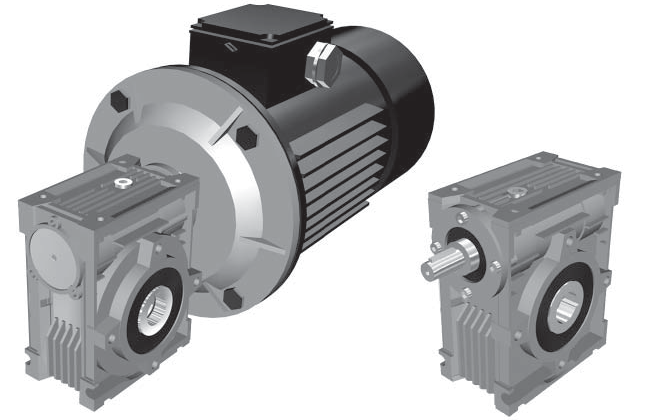 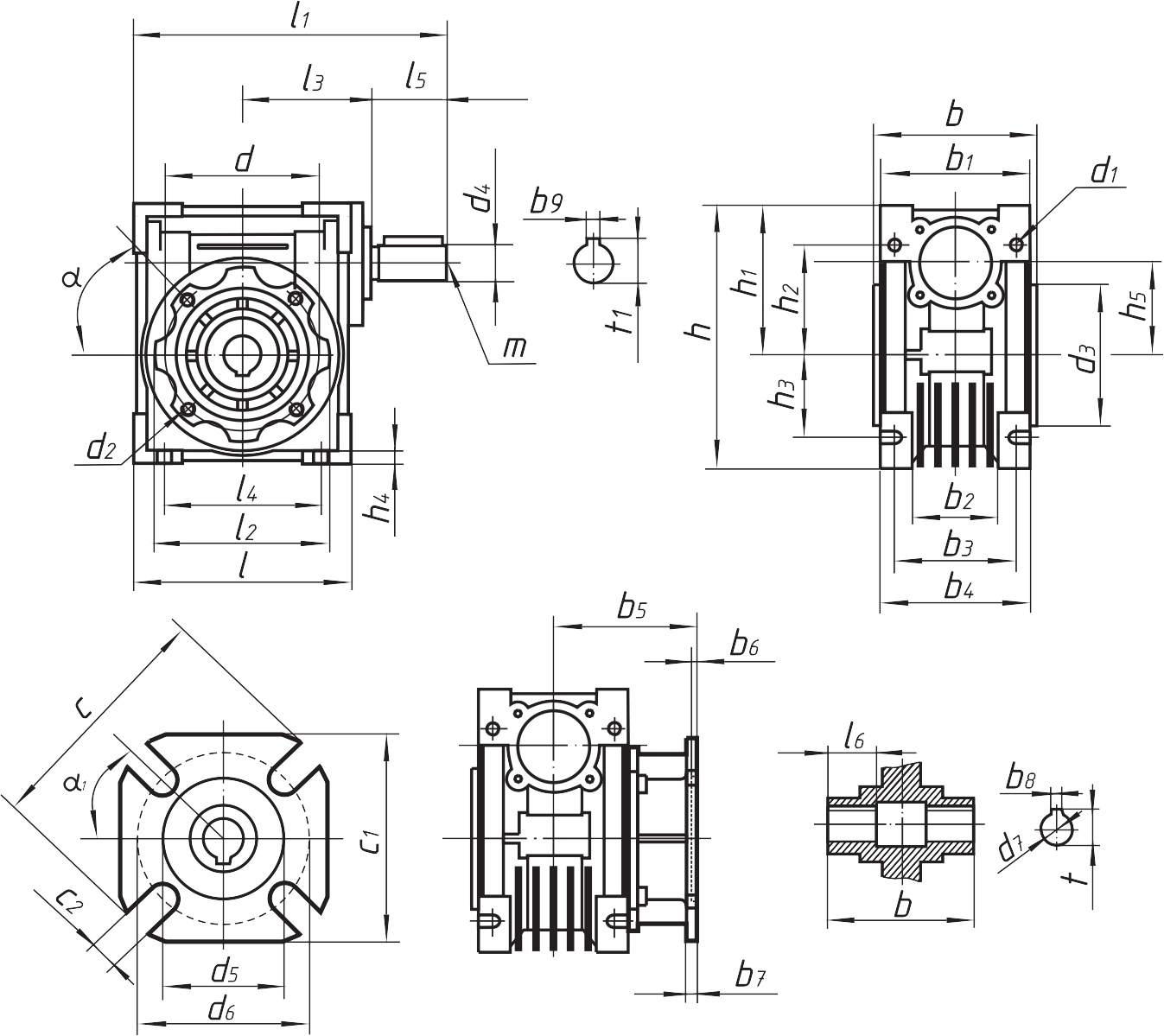 9Ч-110, масса (без смазки, соединительных и установочных элементов) – 42,5 кг.9Ч-110, масса (без смазки, соединительных и установочных элементов) – 42,5 кг.9Ч-110, масса (без смазки, соединительных и установочных элементов) – 42,5 кг.9Ч-110, масса (без смазки, соединительных и установочных элементов) – 42,5 кг.9Ч-110, масса (без смазки, соединительных и установочных элементов) – 42,5 кг.9Ч-110, масса (без смазки, соединительных и установочных элементов) – 42,5 кг.9Ч-110, масса (без смазки, соединительных и установочных элементов) – 42,5 кг.9Ч-110, масса (без смазки, соединительных и установочных элементов) – 42,5 кг.9Ч-110, масса (без смазки, соединительных и установочных элементов) – 42,5 кг.9Ч-110, масса (без смазки, соединительных и установочных элементов) – 42,5 кг.9Ч-110, масса (без смазки, соединительных и установочных элементов) – 42,5 кг.9Ч-110, масса (без смазки, соединительных и установочных элементов) – 42,5 кг.9Ч-110, масса (без смазки, соединительных и установочных элементов) – 42,5 кг.irn1 = 2800 об/мин.n1 = 2800 об/мин.n1 = 2800 об/мин.n1 = 2800 об/мин.n1 = 1400 об/мин.n1 = 1400 об/мин.n1 = 1400 об/мин.n1 = 1400 об/мин.n1 = 900 об/мин.n1 = 900 об/мин.n1 = 900 об/мин.n1 = 900 об/мин.irn2, об/мин.МнP, кВтRD, %n2, об/мин.МнP, кВтRD %n2, об/мин.МнP, кВтRD %7,537339116,609218753311,60901206379,108810,028042413,50921405719,3090906727,208815,01874239,3089935656,4086606695,008420,01404988,3088706495,6085457484,308225,01124535,9090565804,0085366743,108230,0933494,0085475533,4080306622,707740,0705554,9083356813,2078238102,607550,0565313,8082286572,5077187461,907460,0474282,7078235461,8073156151,406980,0354442,2074185491,5069116401,1067100,0283941,7068144731,106395570,8959Габ.ll1l2l3l4l5l6bb1b2b3b4b5b6110252,5329,52001421706050155148-1151441316Габ.b7b8b9hh1h2h3h4h5dd1d2D3(H8)11015128295167,5125851411016514M10×18 (n=8)130Габ.d4(j6)d5(H8)dd7(H7)c2cc1tt1mαα1110281702304214(n=8)28026045,331M1045˚22,5˚